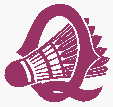 	 BADMINTON ASSOCIATION  	                     	 				     CODE OF CONDUCT1.	PURPOSES:The purposes of this Code are:1.1	to ensure and maintain an orderly and fair administration and conduct for Queensland Badminton Association (QBA) sanctioned events and to protect the rights of players and officials and the respective rights of QBA, sponsors and the public.1.2	To uphold the good name of QBA and the integrity of the sport2.	APPLICABILITY:2.1 	this Code is applicable to all QBA sanctioned events and the players and officials  participating in them.	       2.2 	all players, at all times shall be subject to the Code and the Laws of Badminton.  Each player who is entered or nominated to participate in a QBA sanctioned event shall accept this Code, the relevant Competition Regulations and the Laws of Badminton and then, in effect, is bound by them.Any player who commits any offence as defined in Regulations 3 to 5 shall be deemed to have breached this Code.  Breaches of the Code constitute the basis for disciplinary action against the player.Any official who commits an offence as defined in Regulation 6 shall be deemed to have breached this Code.  Breaches of the Code constitute the basis for disciplinary action against the official.3.	           PLAYER COMMITMENT AND ENTRY OFFENCES:	              3.1 	Late withdrawal		Withdrawing from either the qualifying or main draw after publication of the draw without 	evidence or proof of bona fide injury, illness, bereavement or other emergency situation.	3.2	Playing after declaring non-availability due to injury		Withdrawing from a future event due to injury or illness and playing in any badminton event during the period between the date of notification of injury/illness and the said event from which the player has withdrawn.4.	           PLAYER ON-SITE OFFENCES:	4.1	Inappropriate conduct		During any match or at any time while within the precincts of the site of a QBA 	sanctioned event, not conducting oneself in an honourable an sportsmanlike manner.	4.2	Dress violations		4.2.1  Failing to dress and present oneself for play in a suitable, smart manner.		          Clean and acceptable badminton sport clothing shall be worn4.2.2   Failing to comply with the conditions of entry of each tournament with regard to                                                          clothing and advertising regulations	4.3    Failure to complete a match		Failing to complete a match in progress unless reasonably able to do so	4.4	Late arrival for match/no match		4.4.1  Arriving late for a match, resulting in disqualificationWithdrawing from any event in a tournament whilst still fit enough to compete on the same day in another event in that tournament.  Players may not default without good reason from one event to concentrate their efforts in another during the same tournament	4.5	Failure to use best efforts		Not using one’s best efforts to win a match	4.6	Trying to influence line judges		Trying to influence the decision of line judges by arm, hand, racket or verbal gestures	4.7	Seeking coaching		Seeking coaching during play, except as permitted under the Laws.   Communication 	of any kind audible or visible, between a player and a coach may be construed as coaching	4.8	Audible obscenity	              	Using words commonly known and understood in any language to be profane or indecent and uttered clearly and loudly enough to be heard by the umpire or spectators	4.9	Abuse of shuttle	              	Intentionally hitting a shuttle dangerously or recklessly within or out of the court, hitting a shuttle with disregard for the consequences or deliberately damaging or tampering with a shuttle to affect it’s flight or speed	4.10	 Abuse of racket or equipment	              	 Intentionally destroying or damaging rackets or other equipment, intentionally hitting the net, court, umpires chair or other fixtures during a match	4.11	Verbal abuse	              	Making a statement within the precincts of the tournament site, directed at an official, 	          	  opponent, spectator or other person that implies dishonesty or is derogatory, insulting or is otherwise abusive	4.12	Physical abuse	              	Physically abusing an official, opponent, spectator or other person.  Even the unauthorised touching of another person may be regarded as physical abuse	4.13	Unsportsmanlike conduct	              	Conducting oneself in a manner that is clearly abusive or detrimental to the sport5.	           PLAYER MAJOR OFFENCES:	5.1		Conduct contrary to the integrity of the game    		Engaging in conduct contrary to the integrity of the game of badminton.  If a player is convicted of a serious violation of a criminal law of any country, the punishment for which includes possible imprisonment, that player may be deemed by virtue of such conviction to have engaged in conduct contrary to the integrity of the game of badminton.  In addition, if a player has at any time behaved in a manner severely damaging to the reputation of the sport, that player may be deemed by virtue of such behaviour to have engaged in conduct contrary to the integrity of the game of badminton.6.	          OFFICIAL MAJOR OFFENCES:	             6.1		Conduct contrary to the integrity of the game    		Engaging in conduct contrary to the integrity of the game of badminton.  If an official is convicted of a serious violation of a criminal law of any country, the punishment for which includes possible imprisonment, that official may be deemed by virtue of such conviction to have engaged in conduct contrary to the integrity of the game of badminton.  In addition, if an official has at any time behaved in a manner severely damaging to the reputation of the sport, that official may be deemed by virtue of such behaviour to have engaged in conduct contrary to the integrity of the game of badminton.		6.2	 Verbal abuse		 Making a statement within the precincts of the tournament site, directed at another                official, 	player, spectator or other person that implies dishonesty or is derogatory, insulting               or is otherwise abusive		6.3	Physical abuse	              	  	Physically abusing another official, player, spectator or other person.  Even the   	 	         	unauthorised touching of another person may be regarded as physical abuse		6.4	Unsportsmanlike conduct	              		Conducting oneself in a manner that is clearly abusive or detrimental to the sportDISCIPLINARY ACTIONS:	7.1	Players deemed to have transgressed this Code of Conduct on-court shall be dealt with     appropriately by the umpire and/or the referee under the provisions of Law 16 of the Laws of Badminton. (i.e. issuing of a warning, a fault or disqualification).	7.2	Any player or official (the respondent) deemed to have transgressed the Code of Conduct off court and who has been the subject of a written complaint shall be notified in writing of such complaint and shall be presented with a copy of the complaint and any written evidence or report concerning the complaint.  The respondent may present a written submission in response to the complaint lodged and may, upon request, attend a meeting called to consider evidence.	7.3	The Board has the power to appoint a specific Disciplinary Committee to deal with any alleged  offence, however a member of the committee may not be a witness or give written evidence to any hearing and must not have been an official at an event where the alleged offence took place, or a witness to the alleged offence.	7.4	A Disciplinary Committee meeting shall be conducted without formal rules of procedure, but in all cases, all persons present shall have the right to question any person presenting evidence. 	7.5	After all evidence has been heard, the Committee shall consider their decision with no other person present, shall consider what penalty, if any, is to be applied and shall then forward their decision to the Board who shall announce it and take the appropriate action.	7.6	The fact that a Disciplinary Committee meeting is being held, the name of the respondent and the proceedings themselves shall be kept confidential.	7.7	A respondent may appeal against a Disciplinary Committee decision only if the appeal is made in writing and is made within 14 days of the decision being handed down and such appeal must state the grounds for such appeal.  Similarly, the Board may appeal against a Disciplinary Committee decision if it considers the decision inadequate or inappropriate.	7.8	The Board shall then appoint an Appeal Committee to deal with each specific appeal.  No member of the Appeal Committee shall have been present in any capacity at any initial Disciplinary Committee meeting that dealt with the particular case.	7.9	The Appeal Committee can reverse any finding, or vary the original penalty imposed by the Disciplinary Committee.  Such variation can increase or decrease any element of the original penalty as the Appeal Committee at its sole discretion sees fit.	7.10	If a penalty is imposed that would categorise the respondent as “not in good standing” with QBA, such standing shall be advised to Badminton .